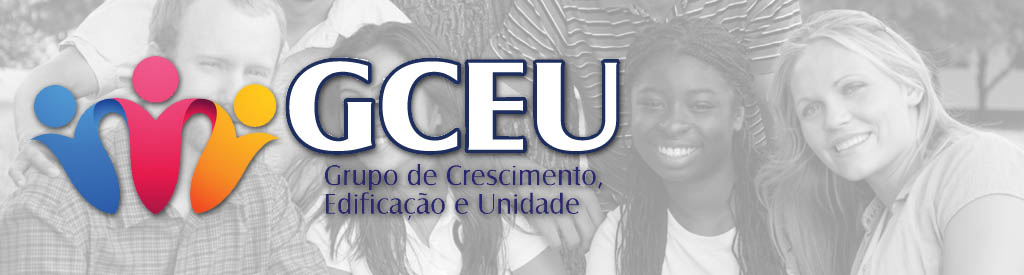 O TESOURO ESCONDIDOQuebra Gelo: Esconda em diferentes lugares objetos ou doces de diferentes tipos e faça o grupo encontrar dando pistas mas sem falar exatamente o lugar.Texto: Matheus 13:44Versículo para memorizar. Colossenses 1:13 - O qual nos tirou da potestade das trevas, e nos transportou para o reino do Filho do seu amor;Desenvolvimento do Tema: Imagine um País onde não existe injustiça, onde a paz e a alegria reinam sobre todos e o acesso ao governante desse País é facilitado para todos os seus habitantes. Você gostaria de viver em um lugar assim? Existem tantas pessoas que buscam morar em um País melhor que o seu. Se olharmos as manchetes dos jornais vamos ver um grande numero de refugiados buscando abrigo nos países chamados, desenvolvidos. O que essas pessoas fazem na busca da vida de seus sonhos?1º Elas abandonam tudo que tem – Os imigrantes na sua grande maioria, não possuem nada em seu próprio país a não ser seus familiares. Muitos deles vendem tudo o que tem, e ainda buscam apoio com os familiares. 2º Elas põem em risco a própria vida – Um Exemplo é: O muro fronteiriço Estados Unidos X México: é um muro de segurança construído pelos Estados Unidos em parte da sua fronteira com o México. O seu objetivo é impedir a entrada de imigrantes ilegais, sobretudo mexicanos e centro-americanos procedentes da fronteira sul, em território dos Estados Unidos. O muro inclui três barreiras de contenção, iluminação de muito alta intensidade, detectores antipessoais de movimento, sensores e equipamentos de visão noturna entrelaçados com radiocomunicações com a polícia de fronteira dos Estados Unidos, bem como vigilância permanente com veículos e helicópteros armados. Enfrentam todos esses riscos para ter uma vida melhor e mais digna.O texto que lemos nos fala exatamente disso. De mudança, o homem que encontra um tesouro escondido no campo VENDE TUDO QUE TEM para adquirir a área onde estava escondido o tesouro. O nosso tesouro é Jesus!Assim como os imigrantes naturais. Para vivermos no REINO DOS CÉUS também vamos precisar tomar as mesmas decisões.Abrir Mão do que temos - Lucas 18:29 - E ele lhes disse: Na verdade vos digo que ninguém há, que tenha deixado casa, ou pais, ou irmãos, ou mulher, ou filhos, pelo reino de Deus, 30 - Que não haja de receber muito mais neste mundo, e na idade vindoura a vida eterna. Negar a nós mesmos - Lucas 17:33 - Qualquer que procurar salvar a sua vida, perdê-la-á, e qualquer que a perder, salvá-la-á.Avisos: Inscrições do divisor de águas 27 a 29 de junho R$ 60,00Jantar romântico dia 14 de Junho valor R$ 60,00 (casal) 